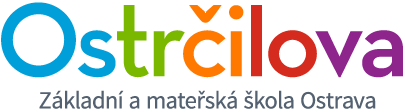 PŘIJATÍRegistrační čísla přijatých dětí k předškolnímu vzdělávání v mateřské škole:167, 20, 90, 8, 40, 65, 142, 32, 70, 59, 124, 99, 3, 62, 69, 25, 158, 94, 93, 154, 122, 123, 169, 28, 111, 15, 132, 98, 159, 12, 63, 91, 163NEPŘIJATÍRegistrační čísla nepřijatých dětí k předškolnímu vzdělávání v mateřské škole:9, 177, 85, 72, 71, 180, 156, 168, 27, 42, 165, 41, 6, 77, 153, 36, 114, 87, 57, 150, 131, 26, 80, 101, 143, 43, 45, 95, 53, 1, 139, 92, 54, 18, 161, 152, 116, 21, 24, 13, 138, 44, 19, 86, 137, 50, 75, 149, 73, 22, 38, 126, 83, 88, 171, 176, 141, 174, 118, 134, 162, 117, 49, 60, 74, 64, 173, 181, 110, 61, 82, 2, 144, 136, 67, 46, 140, 52, 128, 14, 119, 89, 155, 179, 79, 107, 147, 16, 160, 97, 121, 55, 102, 30, 11, 39, 127, 78, 10, 157, 48, 17, 37, 35, 100, 166, 170, 76